زانكۆی سه‌ڵاحه‌دین-هه‌ولێر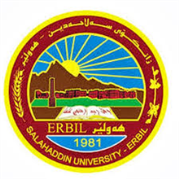 كۆلێژی:به‌شی:ژمێریاری                                                  فۆرمی سه‌روانه‌ی زێده‌كی مامۆستایان                                      مانگی: نیسانڕۆژ/ كاتژمێر8:30-9:309:30-10:3010:30-11:3011:30-12:3012:30-1:301:30-2:302:30-3:303:30-4:304:30-5:30شەممەیەك شەممەدوو شەممەسێ شەممەچوار شەممەپێنج شەممەڕۆژڕۆژڕێكه‌وتتیۆری تیۆری پراكتیكیژمارەی سەروانەڕۆژڕێكه‌وتتیۆری پراكتیكیژمارەی سەروانەشەممەشەممەشەممە6/ 4یەك شەمەیەك شەمەیەك شەمە7/ 4دوو شەمەدوو شەمە1/ 46دوو شەمە8/ 46سێ شەمەسێ شەمە2/ 4سێ شەمە9/ 4چوار شەمەچوار شەمە3/ 46چوار شەمە10/ 46پێنج شەمەپێنج شەمە4/ 42پێنج شەمە11/ 4 2سه‌رپه‌رشتی پرۆژه‌ی ده‌رچونسه‌رپه‌رشتی پرۆژه‌ی ده‌رچونسه‌رپه‌رشتی پرۆژه‌ی ده‌رچون2سه‌رپه‌رشتی پرۆژه‌ی ده‌رچونسه‌رپه‌رشتی پرۆژه‌ی ده‌رچون2كۆى كاتژمێره‌كانكۆى كاتژمێره‌كانكۆى كاتژمێره‌كانكۆى كاتژمێره‌كانكۆى كاتژمێره‌كانڕۆژڕۆژڕێكه‌وتتیۆری تیۆری پراكتیكیژمارەی سەروانەڕۆژڕێكه‌وتتیۆری پراكتیكیژمارەی سەروانەشەممەشەممە13/ 4شەممە20/ 4یەك شەمەیەك شەمە14/ 4یەك شەمە21/ 4دوو شەمەدوو شەمە15/ 46دوو شەمە22/ 46سێ شەمەسێ شەمە16/ 4سێ شەمە23/ 4چوار شەمەچوار شەمە17/ 46چوار شەمە24/ 46پێنج شەمەپێنج شەمە18/ 42پێنج شەمە25/ 42سه‌رپه‌رشتی پرۆژه‌ی ده‌رچونسه‌رپه‌رشتی پرۆژه‌ی ده‌رچونسه‌رپه‌رشتی پرۆژه‌ی ده‌رچون2سه‌رپه‌رشتی پرۆژه‌ی ده‌رچونسه‌رپه‌رشتی پرۆژه‌ی ده‌رچون2كۆى كاتژمێره‌كانكۆى كاتژمێره‌كانكۆى كاتژمێره‌كانكۆى كاتژمێره‌كانكۆى كاتژمێره‌كانڕۆژڕێكه‌وتتیۆری پراكتیكیژمارەی سەروانەناوی مامۆستا: بنار خالد بكرنازناوی زانستی: ماموستابەشوانەى ياسايى:12بەشوانەی هەمواركراو:16ته‌مه‌ن:40كۆی سەروانە:هۆكاری دابه‌زینی نیساب:ناوی مامۆستا: بنار خالد بكرنازناوی زانستی: ماموستابەشوانەى ياسايى:12بەشوانەی هەمواركراو:16ته‌مه‌ن:40كۆی سەروانە:هۆكاری دابه‌زینی نیساب:ناوی مامۆستا: بنار خالد بكرنازناوی زانستی: ماموستابەشوانەى ياسايى:12بەشوانەی هەمواركراو:16ته‌مه‌ن:40كۆی سەروانە:هۆكاری دابه‌زینی نیساب:ناوی مامۆستا: بنار خالد بكرنازناوی زانستی: ماموستابەشوانەى ياسايى:12بەشوانەی هەمواركراو:16ته‌مه‌ن:40كۆی سەروانە:هۆكاری دابه‌زینی نیساب:ناوی مامۆستا: بنار خالد بكرنازناوی زانستی: ماموستابەشوانەى ياسايى:12بەشوانەی هەمواركراو:16ته‌مه‌ن:40كۆی سەروانە:هۆكاری دابه‌زینی نیساب:ناوی مامۆستا: بنار خالد بكرنازناوی زانستی: ماموستابەشوانەى ياسايى:12بەشوانەی هەمواركراو:16ته‌مه‌ن:40كۆی سەروانە:هۆكاری دابه‌زینی نیساب:ناوی مامۆستا: بنار خالد بكرنازناوی زانستی: ماموستابەشوانەى ياسايى:12بەشوانەی هەمواركراو:16ته‌مه‌ن:40كۆی سەروانە:هۆكاری دابه‌زینی نیساب:شەممە27/ 4ناوی مامۆستا: بنار خالد بكرنازناوی زانستی: ماموستابەشوانەى ياسايى:12بەشوانەی هەمواركراو:16ته‌مه‌ن:40كۆی سەروانە:هۆكاری دابه‌زینی نیساب:ناوی مامۆستا: بنار خالد بكرنازناوی زانستی: ماموستابەشوانەى ياسايى:12بەشوانەی هەمواركراو:16ته‌مه‌ن:40كۆی سەروانە:هۆكاری دابه‌زینی نیساب:ناوی مامۆستا: بنار خالد بكرنازناوی زانستی: ماموستابەشوانەى ياسايى:12بەشوانەی هەمواركراو:16ته‌مه‌ن:40كۆی سەروانە:هۆكاری دابه‌زینی نیساب:ناوی مامۆستا: بنار خالد بكرنازناوی زانستی: ماموستابەشوانەى ياسايى:12بەشوانەی هەمواركراو:16ته‌مه‌ن:40كۆی سەروانە:هۆكاری دابه‌زینی نیساب:ناوی مامۆستا: بنار خالد بكرنازناوی زانستی: ماموستابەشوانەى ياسايى:12بەشوانەی هەمواركراو:16ته‌مه‌ن:40كۆی سەروانە:هۆكاری دابه‌زینی نیساب:ناوی مامۆستا: بنار خالد بكرنازناوی زانستی: ماموستابەشوانەى ياسايى:12بەشوانەی هەمواركراو:16ته‌مه‌ن:40كۆی سەروانە:هۆكاری دابه‌زینی نیساب:ناوی مامۆستا: بنار خالد بكرنازناوی زانستی: ماموستابەشوانەى ياسايى:12بەشوانەی هەمواركراو:16ته‌مه‌ن:40كۆی سەروانە:هۆكاری دابه‌زینی نیساب:یەك شەمە28/ 4ناوی مامۆستا: بنار خالد بكرنازناوی زانستی: ماموستابەشوانەى ياسايى:12بەشوانەی هەمواركراو:16ته‌مه‌ن:40كۆی سەروانە:هۆكاری دابه‌زینی نیساب:ناوی مامۆستا: بنار خالد بكرنازناوی زانستی: ماموستابەشوانەى ياسايى:12بەشوانەی هەمواركراو:16ته‌مه‌ن:40كۆی سەروانە:هۆكاری دابه‌زینی نیساب:ناوی مامۆستا: بنار خالد بكرنازناوی زانستی: ماموستابەشوانەى ياسايى:12بەشوانەی هەمواركراو:16ته‌مه‌ن:40كۆی سەروانە:هۆكاری دابه‌زینی نیساب:ناوی مامۆستا: بنار خالد بكرنازناوی زانستی: ماموستابەشوانەى ياسايى:12بەشوانەی هەمواركراو:16ته‌مه‌ن:40كۆی سەروانە:هۆكاری دابه‌زینی نیساب:ناوی مامۆستا: بنار خالد بكرنازناوی زانستی: ماموستابەشوانەى ياسايى:12بەشوانەی هەمواركراو:16ته‌مه‌ن:40كۆی سەروانە:هۆكاری دابه‌زینی نیساب:ناوی مامۆستا: بنار خالد بكرنازناوی زانستی: ماموستابەشوانەى ياسايى:12بەشوانەی هەمواركراو:16ته‌مه‌ن:40كۆی سەروانە:هۆكاری دابه‌زینی نیساب:ناوی مامۆستا: بنار خالد بكرنازناوی زانستی: ماموستابەشوانەى ياسايى:12بەشوانەی هەمواركراو:16ته‌مه‌ن:40كۆی سەروانە:هۆكاری دابه‌زینی نیساب:دوو شەمە29/ 4ناوی مامۆستا: بنار خالد بكرنازناوی زانستی: ماموستابەشوانەى ياسايى:12بەشوانەی هەمواركراو:16ته‌مه‌ن:40كۆی سەروانە:هۆكاری دابه‌زینی نیساب:ناوی مامۆستا: بنار خالد بكرنازناوی زانستی: ماموستابەشوانەى ياسايى:12بەشوانەی هەمواركراو:16ته‌مه‌ن:40كۆی سەروانە:هۆكاری دابه‌زینی نیساب:ناوی مامۆستا: بنار خالد بكرنازناوی زانستی: ماموستابەشوانەى ياسايى:12بەشوانەی هەمواركراو:16ته‌مه‌ن:40كۆی سەروانە:هۆكاری دابه‌زینی نیساب:ناوی مامۆستا: بنار خالد بكرنازناوی زانستی: ماموستابەشوانەى ياسايى:12بەشوانەی هەمواركراو:16ته‌مه‌ن:40كۆی سەروانە:هۆكاری دابه‌زینی نیساب:ناوی مامۆستا: بنار خالد بكرنازناوی زانستی: ماموستابەشوانەى ياسايى:12بەشوانەی هەمواركراو:16ته‌مه‌ن:40كۆی سەروانە:هۆكاری دابه‌زینی نیساب:ناوی مامۆستا: بنار خالد بكرنازناوی زانستی: ماموستابەشوانەى ياسايى:12بەشوانەی هەمواركراو:16ته‌مه‌ن:40كۆی سەروانە:هۆكاری دابه‌زینی نیساب:ناوی مامۆستا: بنار خالد بكرنازناوی زانستی: ماموستابەشوانەى ياسايى:12بەشوانەی هەمواركراو:16ته‌مه‌ن:40كۆی سەروانە:هۆكاری دابه‌زینی نیساب:سێ شەمە30/ 4ناوی مامۆستا: بنار خالد بكرنازناوی زانستی: ماموستابەشوانەى ياسايى:12بەشوانەی هەمواركراو:16ته‌مه‌ن:40كۆی سەروانە:هۆكاری دابه‌زینی نیساب:ناوی مامۆستا: بنار خالد بكرنازناوی زانستی: ماموستابەشوانەى ياسايى:12بەشوانەی هەمواركراو:16ته‌مه‌ن:40كۆی سەروانە:هۆكاری دابه‌زینی نیساب:ناوی مامۆستا: بنار خالد بكرنازناوی زانستی: ماموستابەشوانەى ياسايى:12بەشوانەی هەمواركراو:16ته‌مه‌ن:40كۆی سەروانە:هۆكاری دابه‌زینی نیساب:ناوی مامۆستا: بنار خالد بكرنازناوی زانستی: ماموستابەشوانەى ياسايى:12بەشوانەی هەمواركراو:16ته‌مه‌ن:40كۆی سەروانە:هۆكاری دابه‌زینی نیساب:ناوی مامۆستا: بنار خالد بكرنازناوی زانستی: ماموستابەشوانەى ياسايى:12بەشوانەی هەمواركراو:16ته‌مه‌ن:40كۆی سەروانە:هۆكاری دابه‌زینی نیساب:ناوی مامۆستا: بنار خالد بكرنازناوی زانستی: ماموستابەشوانەى ياسايى:12بەشوانەی هەمواركراو:16ته‌مه‌ن:40كۆی سەروانە:هۆكاری دابه‌زینی نیساب:ناوی مامۆستا: بنار خالد بكرنازناوی زانستی: ماموستابەشوانەى ياسايى:12بەشوانەی هەمواركراو:16ته‌مه‌ن:40كۆی سەروانە:هۆكاری دابه‌زینی نیساب:چوار شەمەناوی مامۆستا: بنار خالد بكرنازناوی زانستی: ماموستابەشوانەى ياسايى:12بەشوانەی هەمواركراو:16ته‌مه‌ن:40كۆی سەروانە:هۆكاری دابه‌زینی نیساب:ناوی مامۆستا: بنار خالد بكرنازناوی زانستی: ماموستابەشوانەى ياسايى:12بەشوانەی هەمواركراو:16ته‌مه‌ن:40كۆی سەروانە:هۆكاری دابه‌زینی نیساب:ناوی مامۆستا: بنار خالد بكرنازناوی زانستی: ماموستابەشوانەى ياسايى:12بەشوانەی هەمواركراو:16ته‌مه‌ن:40كۆی سەروانە:هۆكاری دابه‌زینی نیساب:ناوی مامۆستا: بنار خالد بكرنازناوی زانستی: ماموستابەشوانەى ياسايى:12بەشوانەی هەمواركراو:16ته‌مه‌ن:40كۆی سەروانە:هۆكاری دابه‌زینی نیساب:ناوی مامۆستا: بنار خالد بكرنازناوی زانستی: ماموستابەشوانەى ياسايى:12بەشوانەی هەمواركراو:16ته‌مه‌ن:40كۆی سەروانە:هۆكاری دابه‌زینی نیساب:ناوی مامۆستا: بنار خالد بكرنازناوی زانستی: ماموستابەشوانەى ياسايى:12بەشوانەی هەمواركراو:16ته‌مه‌ن:40كۆی سەروانە:هۆكاری دابه‌زینی نیساب:ناوی مامۆستا: بنار خالد بكرنازناوی زانستی: ماموستابەشوانەى ياسايى:12بەشوانەی هەمواركراو:16ته‌مه‌ن:40كۆی سەروانە:هۆكاری دابه‌زینی نیساب:پێنج شەمەناوی مامۆستا: بنار خالد بكرنازناوی زانستی: ماموستابەشوانەى ياسايى:12بەشوانەی هەمواركراو:16ته‌مه‌ن:40كۆی سەروانە:هۆكاری دابه‌زینی نیساب:ناوی مامۆستا: بنار خالد بكرنازناوی زانستی: ماموستابەشوانەى ياسايى:12بەشوانەی هەمواركراو:16ته‌مه‌ن:40كۆی سەروانە:هۆكاری دابه‌زینی نیساب:ناوی مامۆستا: بنار خالد بكرنازناوی زانستی: ماموستابەشوانەى ياسايى:12بەشوانەی هەمواركراو:16ته‌مه‌ن:40كۆی سەروانە:هۆكاری دابه‌زینی نیساب:ناوی مامۆستا: بنار خالد بكرنازناوی زانستی: ماموستابەشوانەى ياسايى:12بەشوانەی هەمواركراو:16ته‌مه‌ن:40كۆی سەروانە:هۆكاری دابه‌زینی نیساب:ناوی مامۆستا: بنار خالد بكرنازناوی زانستی: ماموستابەشوانەى ياسايى:12بەشوانەی هەمواركراو:16ته‌مه‌ن:40كۆی سەروانە:هۆكاری دابه‌زینی نیساب:ناوی مامۆستا: بنار خالد بكرنازناوی زانستی: ماموستابەشوانەى ياسايى:12بەشوانەی هەمواركراو:16ته‌مه‌ن:40كۆی سەروانە:هۆكاری دابه‌زینی نیساب:ناوی مامۆستا: بنار خالد بكرنازناوی زانستی: ماموستابەشوانەى ياسايى:12بەشوانەی هەمواركراو:16ته‌مه‌ن:40كۆی سەروانە:هۆكاری دابه‌زینی نیساب:سه‌رپه‌رشتی پرۆژه‌ی ده‌رچونسه‌رپه‌رشتی پرۆژه‌ی ده‌رچونناوی مامۆستا: بنار خالد بكرنازناوی زانستی: ماموستابەشوانەى ياسايى:12بەشوانەی هەمواركراو:16ته‌مه‌ن:40كۆی سەروانە:هۆكاری دابه‌زینی نیساب:ناوی مامۆستا: بنار خالد بكرنازناوی زانستی: ماموستابەشوانەى ياسايى:12بەشوانەی هەمواركراو:16ته‌مه‌ن:40كۆی سەروانە:هۆكاری دابه‌زینی نیساب:ناوی مامۆستا: بنار خالد بكرنازناوی زانستی: ماموستابەشوانەى ياسايى:12بەشوانەی هەمواركراو:16ته‌مه‌ن:40كۆی سەروانە:هۆكاری دابه‌زینی نیساب:ناوی مامۆستا: بنار خالد بكرنازناوی زانستی: ماموستابەشوانەى ياسايى:12بەشوانەی هەمواركراو:16ته‌مه‌ن:40كۆی سەروانە:هۆكاری دابه‌زینی نیساب:ناوی مامۆستا: بنار خالد بكرنازناوی زانستی: ماموستابەشوانەى ياسايى:12بەشوانەی هەمواركراو:16ته‌مه‌ن:40كۆی سەروانە:هۆكاری دابه‌زینی نیساب:ناوی مامۆستا: بنار خالد بكرنازناوی زانستی: ماموستابەشوانەى ياسايى:12بەشوانەی هەمواركراو:16ته‌مه‌ن:40كۆی سەروانە:هۆكاری دابه‌زینی نیساب:ناوی مامۆستا: بنار خالد بكرنازناوی زانستی: ماموستابەشوانەى ياسايى:12بەشوانەی هەمواركراو:16ته‌مه‌ن:40كۆی سەروانە:هۆكاری دابه‌زینی نیساب:كۆى كاتژمێره‌كانكۆى كاتژمێره‌كانكاتژمێر	XXX    دینار    دینارواژۆی مامۆستاسەرۆكی بەشڕاگری كۆلیژ